КОММЕРЧЕСКОЕ ПРЕДЛОЖЕНИЕКомпания чп “Best Navy Textile” выражает свое уважение и предлагает Вашему вниманию высококачественную трикотажную продукцию собственного производства.Наша продукция включает в себя детские, женские и мужские линии одежды: распашонки, ползунки, кофточки, толстовки, туники, белье, домашняя одежда, футболки, футболки-поло, майки, белье, толстовки, термобелье, бейсболки и многое другое. Новое технологическое оборудование позволяет расширить модельный ряд. Наши конструкторы помогут Вам в разработке новых моделей, изготовят лекала и их градацию. Качество наших продукций не оставят без внимания даже самого капризного покупателя.Направляем Вам на рассмотрение трикотажные продукции по следующим ценам:  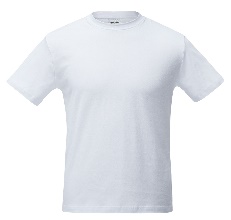 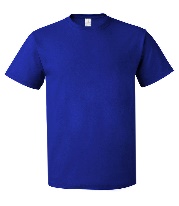 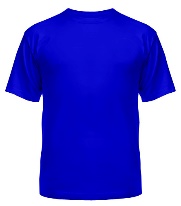 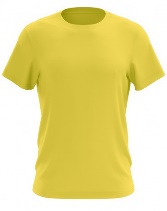 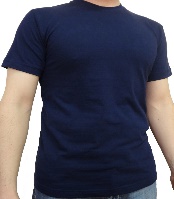 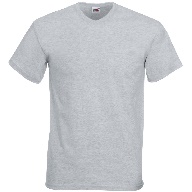 Футболка мужская однотонная. Состав: 100% х/б. Поверхностная плотность не менее 145 гр/м2. Качество: Карде. Цвет: белый. Цена: 2,4$.Футболка мужская однотонная. Состав: 100% х/б. Поверхностная плотность не менее 145 гр/м2. Качество: Карде. Цвет: разноцветный. Цена: 2,7$.Футболка мужская однотонная. Состав: 100% х/б. Поверхностная плотность не менее 145 гр/м2. Качество: Пенье. Цвет: белый. Цена: 2,5$.Футболка мужская однотонная. Состав: 100% х/б. Поверхностная плотность не менее 145 гр/м2. Качество: Пенье. Цвет: разноцветный. Цена: 2,8$.Футболка мужская однотонная. Состав: 100% х/б. Поверхностная плотность не менее 160 гр/м2. Качество: Карде. Цвет: белый. Цена: 2,6$.Футболка мужская однотонная. Состав: 100% х/б. Поверхностная плотность не менее 160 гр/м2. Качество: Карде. Цвет: разноцветный. Цена: 2,9$.Футболка мужская однотонная. Состав: 100% х/б. Поверхностная плотность не менее 160 гр/м2. Качество: Пенье. Цвет: белый. Цена: 2,7$.Футболка мужская однотонная. Состав: 100% х/б. Поверхностная плотность не менее 160 гр/м2. Качество: Пенье. Цвет: разноцветный. Цена: 3,0$.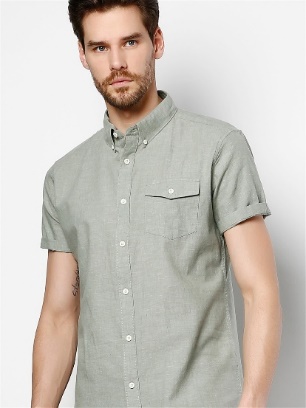 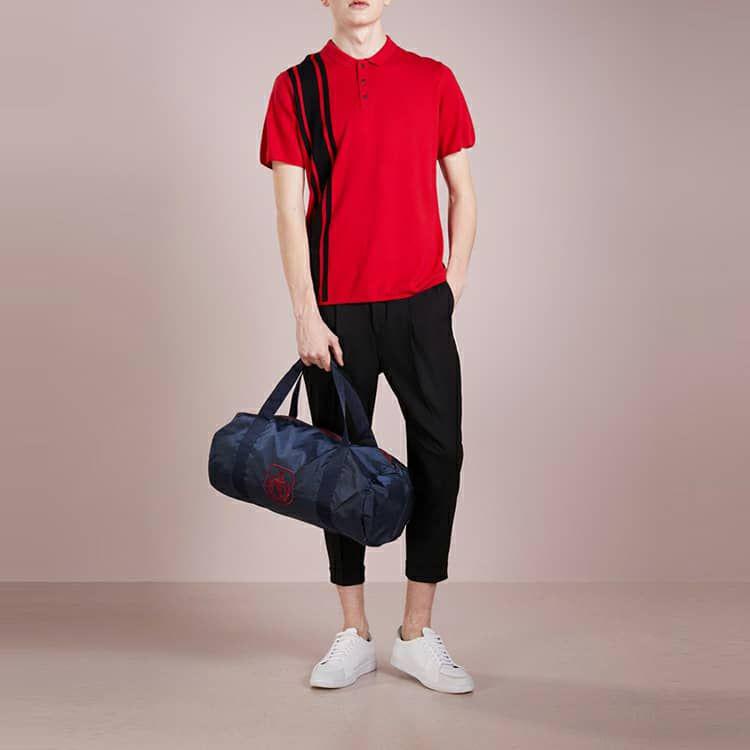 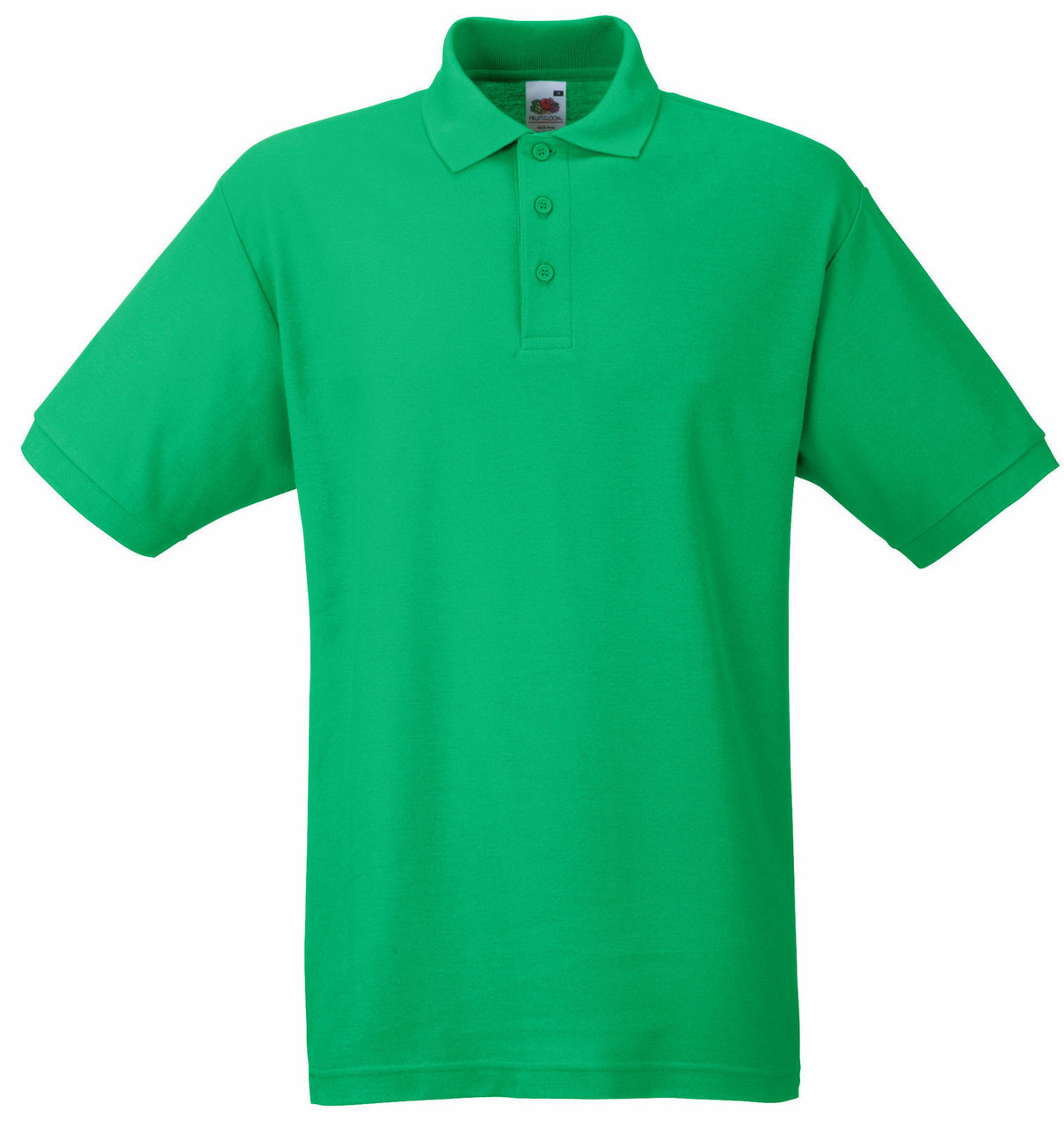 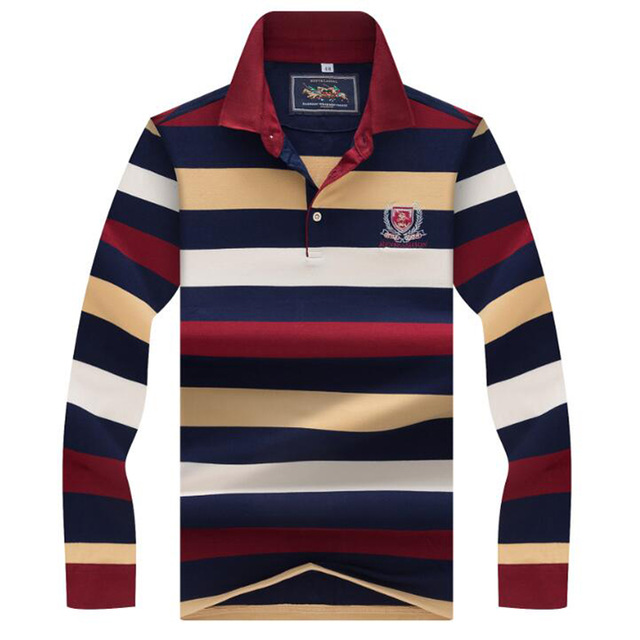 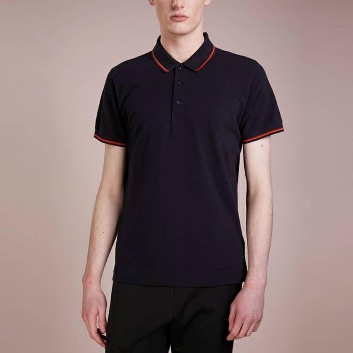 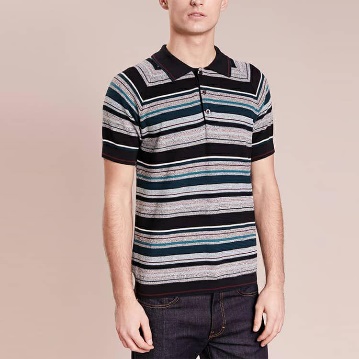 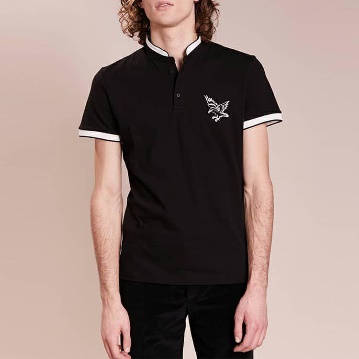 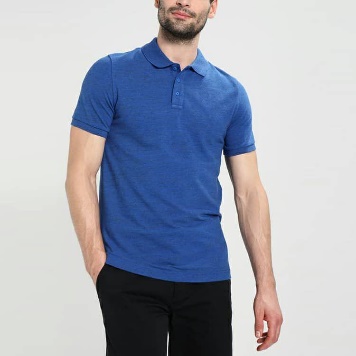 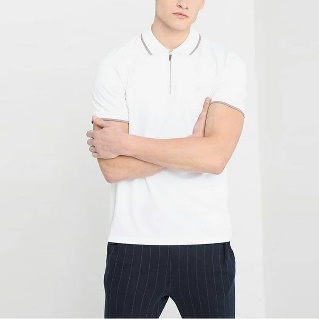 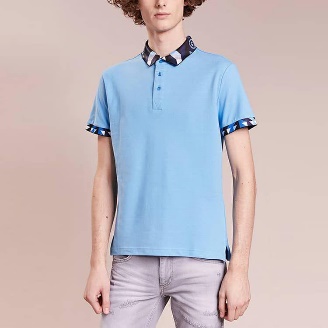 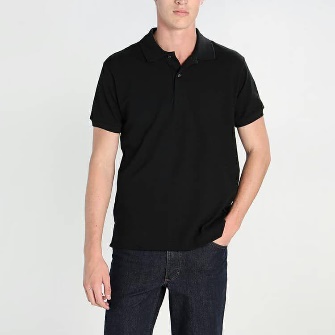 Рубашка-поло мужское однотонное. Состав: 100% х/б. Поверхностная плотность не менее 170 гр/м2. Качество: Карде. Цвет: белый. Цена: 3,9$.Рубашка-поло мужское однотонное. Состав: 100% х/б. Поверхностная плотность не менее 170 гр/м2. Качество: Карде. Цвет: белый. Цена: 4,2$.Рубашка-поло мужское однотонное. Состав: 100% х/б. Поверхностная плотность не менее 170 гр/м2. Качество: Пенье. Цвет: белый. Цена: 4,0$.Рубашка-поло мужское однотонное. Состав: 100% х/б. Поверхностная плотность не менее 170 гр/м2. Качество: Пенье. Цвет: белый. Цена: 4,3$.Рубашка-поло мужское однотонное. Состав: 100% х/б. Поверхностная плотность не менее 200 гр/м2. Качество: Карде. Цвет: белый. Цена: 4,2$.Рубашка-поло мужское однотонное. Состав: 100% х/б. Поверхностная плотность не менее 200 гр/м2. Качество: Карде. Цвет: белый. Цена: 4,5$.Рубашка-поло мужское однотонное. Состав: 100% х/б. Поверхностная плотность не менее 200 гр/м2. Качество: Пенье. Цвет: белый. Цена: 4,3$.Рубашка-поло мужское однотонное. Состав: 100% х/б. Поверхностная плотность не менее 200 гр/м2. Качество: Пенье. Цвет: белый. Цена: 4,6$.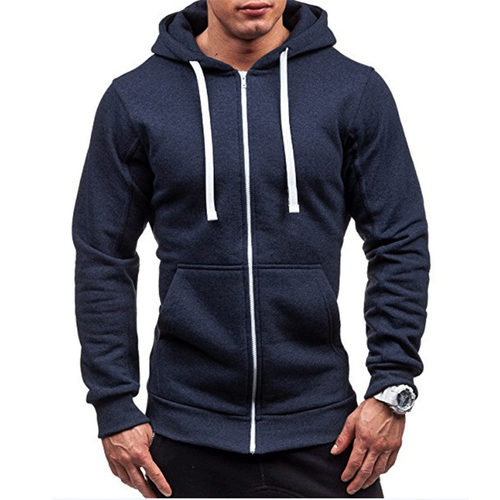 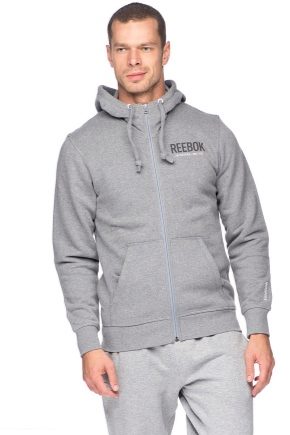 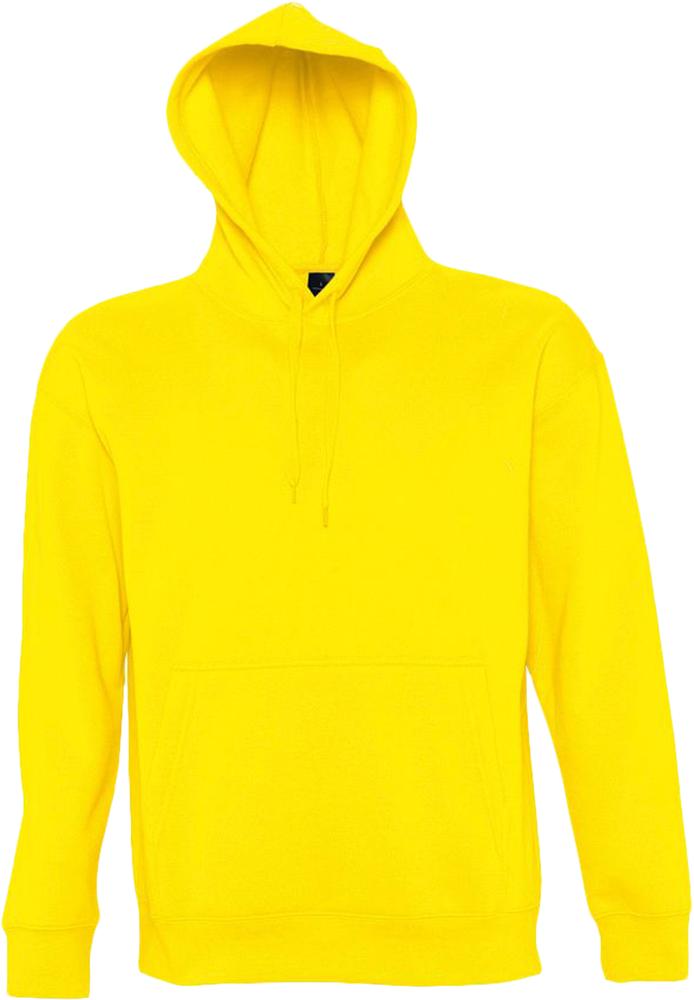 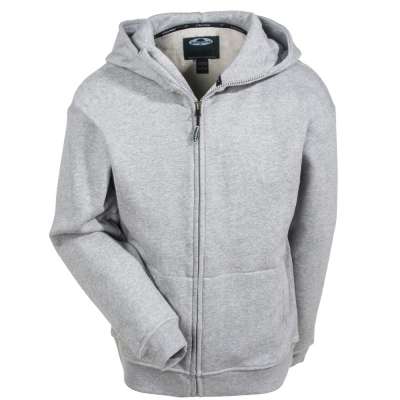 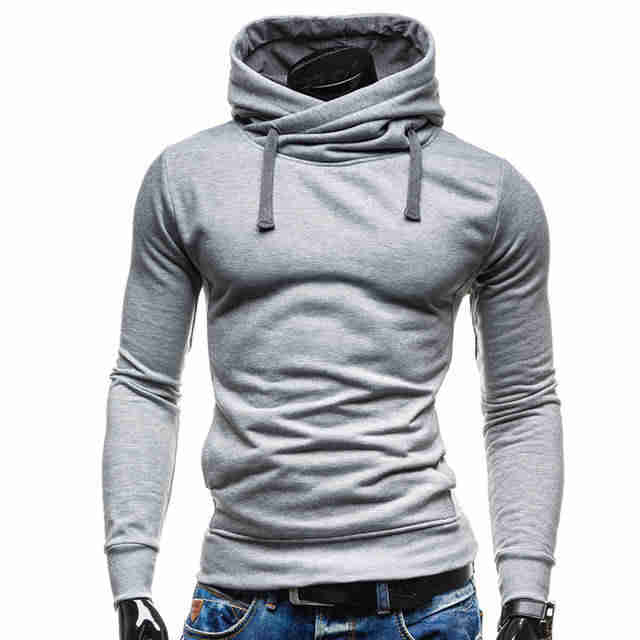 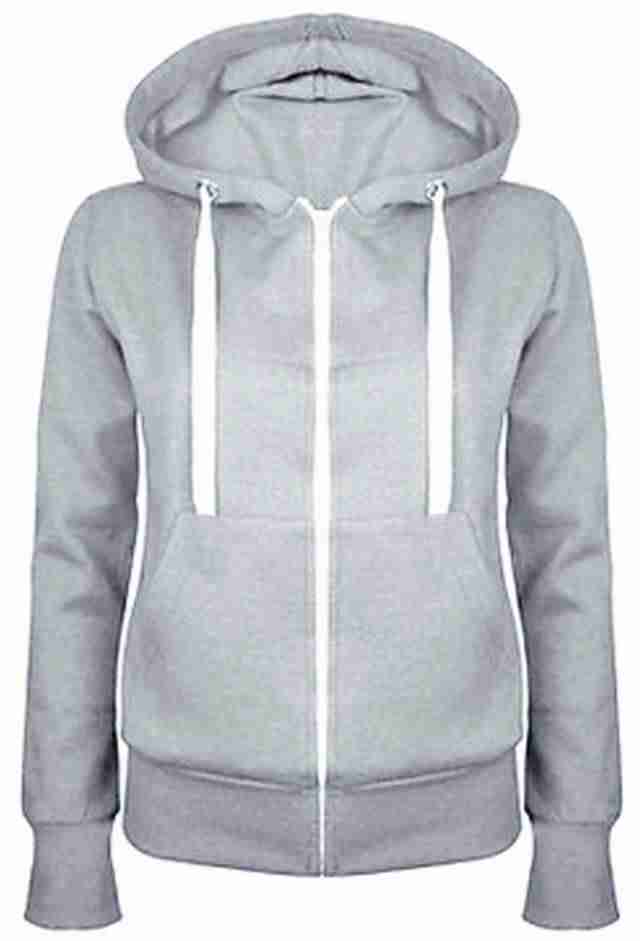 Толстовка с капюшоном мужская однотонная. Состав: 100% х/б. Поверхностная плотность не менее 250 гр/м2. Качество: Карде. Цвет: белый. Цена: 5,6$.Толстовка с капюшоном мужская однотонная. Состав: 100% х/б. Поверхностная плотность не менее 250 гр/м2. Качество: Карде. Цвет: разноцветный. Цена: 5,9$.Толстовка с капюшоном мужская однотонная. Состав: 100% х/б. Поверхностная плотность не менее 250 гр/м2. Качество: Пенье. Цвет: белый. Цена: 5,7$.Толстовка с капюшоном мужская однотонная. Состав: 100% х/б. Поверхностная плотность не менее 250 гр/м2. Качество: Пенье. Цвет: разноцветный. Цена: 6,0$.Толстовка с капюшоном мужская однотонная. Состав: 100% х/б. Поверхностная плотность не менее 300 гр/м2. Качество: Карде. Цвет: белый. Цена: 6,6$.Толстовка с капюшоном мужская однотонная. Состав: 100% х/б. Поверхностная плотность не менее 300 гр/м2. Качество: Карде. Цвет: разноцветный. Цена: 6,9$.Толстовка с капюшоном мужская однотонная. Состав: 100% х/б. Поверхностная плотность не менее 300 гр/м2. Качество: Пенье. Цвет: белый. Цена: 6,7$Толстовка с капюшоном мужская однотонная. Состав: 100% х/б. Поверхностная плотность не менее 300 гр/м2. Качество: Пенье. Цвет: разноцветный. Цена: 7,0$.Толстовка с капюшоном мужская однотонная. Состав: 100% х/б. Поверхностная плотность не менее 350 гр/м2. Качество: Карде. Цвет: белый. Цена: 7,6$.Толстовка с капюшоном мужская однотонная. Состав: 100% х/б. Поверхностная плотность не менее 350 гр/м2. Качество: Карде. Цвет: разноцветный. Цена: 7,9$.Толстовка с капюшоном мужская однотонная. Состав: 100% х/б. Поверхностная плотность не менее 350 гр/м2. Качество: Пенье. Цвет: белый. Цена: 7,7$.Толстовка с капюшоном мужская однотонная. Состав: 100% х/б. Поверхностная плотность не менее 350 гр/м2. Качество: Пенье. Цвет: разноцветный. Цена: 8,0$.Надеемся на взаимовыгодное сотрудничество.    С уважением.              Директор                                                                         Абедов Н.Х
